Ո Ր Ո Շ ՈՒ Մ
23 ՀՈԿՏԵՄԲԵՐԻ 2023թվականի N 115-ԱԱՐՄԱՎԻՐ ՀԱՄԱՅՆՔԻ ԱՎԱԳԱՆՈՒ 2023 ԹՎԱԿԱՆԻ ՓԵՏՐՎԱՐԻ 3-Ի ԹԻՎ 006-Ա ՈՐՈՇՄԱՆ ՄԵՋ ԼՐԱՑՈՒՄ ԿԱՏԱՐԵԼՈՒ ՄԱՍԻՆ Ղեկավարվելով «Նորմատիվ իրավական ակտերի մասին» ՀՀ օրենքի 33-րդ հոդվածի 3-րդ մասով, «Տեղական ինքնակառավարման մասին» Հայաստանի Հանրապետության օրենքի 18-րդ հոդվածի 1-ին մասի 42-րդ կետով.ԱՐՄԱՎԻՐ ՀԱՄԱՅՆՔԻ ԱՎԱԳԱՆԻՆ ՈՐՈՇՈՒՄ Է1.Արմավիր համայնքի ավագանու 2023 թվականի փետրվարի 03-ի «Հայաստանի Հանրապետության Արմավիրի մարզի Արմավիր համայնքի սեփականություն համարվող հողամասերից 2023 թվականի ընթացքում աճուրդային և մրցութային կարգով օտարման և վարձակալության կամ կառուցապատման իրավունքով առաջարկվող հողամասերի ցուցակը հաստատելու մասին» թիվ 006-Ա որոշման մեջ կատարել լրացում:1.1 Որոշմամբ հաստատված հավելվածը լրացնել 18-րդ և 19-րդ կետերով՝ 2. Որոշումն ուժի մեջ է մտնում ընդունման պահից:ՀԱՄԱՅՆՔԻ ՂԵԿԱՎԱՐ՝                                     ԴԱՎԻԹ ԽՈՒԴԱԹՅԱՆ2023թ. հոկտեմբերի  23
ք. Արմավիր
ՀԱՅԱՍՏԱՆԻ ՀԱՆՐԱՊԵՏՈՒԹՅԱՆ ԱՐՄԱՎԻՐ ՄԱՐԶԻ ԱՐՄԱՎԻՐ ՀԱՄԱՅՆՔԻ ԱՎԱԳԱՆԻ
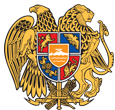 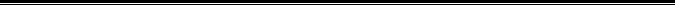 Հայաստանի Հանրապետության Արմավիրի մարզի Արմավիր համայնք 
ՀՀ, Արմավիրի մարզ, ք.Արմավիր, (0237) 2-36-54, armavirmunicipality@gmail.comՀ/ՀՀԱՍՑԵԾԱԾԿԱԳԻՐՀՈՂԱՄԱՍԻ ՕԳՏԱԳՈՐԾՄԱՆ ՆՊԱՏԱԿԸՀԱՏԿԱՑՄԱՆ ԵՂԱՆԱԿԸՀՈՂԱՄԱՍ /ՀԱ/18Ք. ԱրմավիրԵրևանյան փ 51/704-001-0075-0330ԲնակավայրերիԱՃՈւՐԴ0.020219Գ. ՄԱՅԻՍՅԱՆ04-043-0407-0003ԳյուղատնտեսականԱՃՈւՐԴ3.5Կողմ -21 ԱԲԳԱՐՅԱՆ ՀԱՅԿԱՂԱԽԱՆՅԱՆ ԿԱՐԵՆԱՐՈՅԱՆ ԱՐՏԱԿԲԱՐՍԵՂՅԱՆ ՀԱՅԿԳՐԻԳՈՐՅԱՆ ԹԱՄԱՐԱԳՐԻԳՈՐՅԱՆ ԼՈՒՍԻՆԵԴՈԼԻՆՅԱՆ ՀԱՅԿԻՍԿԱՆԴԱՐՅԱՆ ՆԱՐԻՆԵԽՈՒԴԱԹՅԱՆ ԴԱՎԻԹԿԱՐԱՊԵՏՅԱՆ ԱՐՇԱԿԿԱՐԱՊԵՏՅԱՆ ԿԱՐԵՆՀԱԿՈԲՅԱՆ ԱՐՄԵՆՄԱՏԻՆՅԱՆ ՍՈՒՍԱՆՆԱՄԱՐԳԱՐՅԱՆ ՀԱՐՈՒԹՅՈՒՆՄԱՐԳԱՐՅԱՆ ՌՈՄԱՆՄԵԼԵՔՅԱՆ ՀԱՅԿՄԿՐՏՉՅԱՆ ԱՐՄԻՆԵՄԿՐՏՉՅԱՆ ՀԵՐԻՔՆԱԶՆԱԶԱՐՅԱՆ ՍՏԵՓԱՆՇԻՐՎԱՆՅԱՆ ԱՐՄԵՆՍԱՐԳՍՅԱՆ ՎԱՐՇԱՄԴեմ -0 Ձեռնպահ -0 